IS IT A RECORD?? 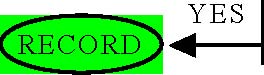 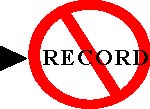 